CİHAZIN KULLANMA TALİMATICihaz prizi fişe takılır ve arka bölümde yer alan anahtar I/0 anahtarı I konumuna getirilirKarıştırma için Stirred, Isıtma için Heat menüleri ile gereken ayarlar dijital ekrandan takip edilerek yapılır.Gereken karıştırma hızı ve ısıtma ayarları silindirik düğme sola/sağa döndürülerek yapılır.Isıtma başlar, karıştırma için manyetik yüzey aktiftir.İşlem bitince cihaz kapatılır.4.2. Dikkat Edilecek HususlarIsıtıcı yüzey ile temas edilmez.Süreç tamamlanınca ısıtıcı yüzey soğuyana kadar cihazı 0 (off/kapalı) konumuna getirmemek gerekir.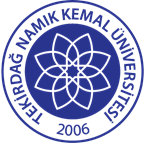 TNKÜ ÇORLU MESLEK YÜKSEKOKULU MANYETİK KARIŞTIRICI CİHAZIKULLANMA TALİMATIDoküman No: EYS-TL-018TNKÜ ÇORLU MESLEK YÜKSEKOKULU MANYETİK KARIŞTIRICI CİHAZIKULLANMA TALİMATIHazırlama Tarihi:01.12.2021TNKÜ ÇORLU MESLEK YÜKSEKOKULU MANYETİK KARIŞTIRICI CİHAZIKULLANMA TALİMATIRevizyon Tarihi:--TNKÜ ÇORLU MESLEK YÜKSEKOKULU MANYETİK KARIŞTIRICI CİHAZIKULLANMA TALİMATIRevizyon No:0TNKÜ ÇORLU MESLEK YÜKSEKOKULU MANYETİK KARIŞTIRICI CİHAZIKULLANMA TALİMATIToplam Sayfa Sayısı:1Cihazın Markası/Modeli/ Taşınır Sicil NoWISD Marka, WiseStir MSH-20D MODEL ISITICILI MANYETİK KARIŞTIRICI253.3.6/13/41241Kullanım AmacıSıcaklık ortamını sağlayarak sıvı numunelerin ısıtma ve kurutma işlemleriSorumlusu	Öğr. Gör. Dr. Sıla BARUT GÖK, Doç. Dr. Seydi YIKMIŞSorumlu Personel İletişim Bilgileri (e-posta, GSM)sbgok@nku.edu.tr; syikmis@nku.edu.tr05065844540;  05079481952